FINALLY, A REAL INNOVATION IN DENTAL CARE – THE ONLY DUAL MODE LIGHT THERAPY ELECTRIC TOOTHBRUSH LAUNCHES ON KICKSTARTER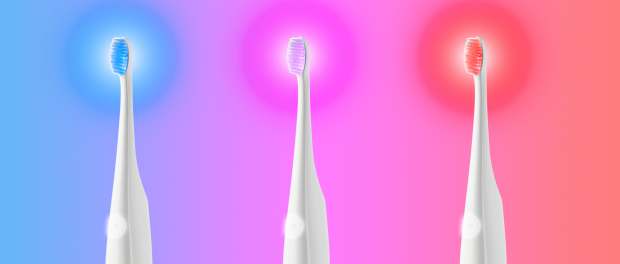 Los Angeles, California, 2018-Mar-26 — /EPR Network/ — Bristl combines proven science of light therapy with sonic vibration to improve oral care. The company also offers a subscription service to replace brush heads, so having the best oral health is also convenient.Available on Kickstarter on Monday, March 26th at 9am (PST)The combination of Bristl’s features, convenience, and style make for true market disruption:Gum Health
Visible Red light (620–750 nm in wavelength) has been clinically proven to heal gum tissue and prevent inflammation. The same technology is often used in skincare; Bristl is bringing it to the everyday tooth brushing routine.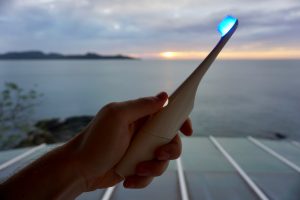 Kill Bacteria
Visible blue light (450–495 nm in wavelength) has been clinically proven to kill and prevent oral bacteria that causes gingivitis and other gum disease. This safe and natural blue light is proven to be effective, and Bristl is proud to bring it to market.Get Rid of Plaque
Bristl has three sonic vibration modes: regular, gentle, and off. Sonic vibration is recommended by dentists as it has the highest cleaning ability without damaging gums. The brush head is also particularly designed to reach in crack and crevices while letting light pass through the bristles.A Few Stats
According to a study published in the Journal of Periodontology and Implant Science (Vol. 44: pp. 280-287), Bristl’s technology (even with only red light) was effective in achieving the following: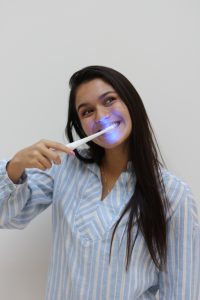 86% reduction in bacteria that causes destruction of tooth supporting tissue117% improvement in PPD (Periodontal Pocket Depth) which indicates gum health80% improvement in CAL (Clinical Attachment Level) which is another metric for gum healthWhy Us?
The Bristl Science team consists of a group of innovators and scientists looking to use advanced technology to improve everyday lives. While we of course wish to build a successful business, we are doing so responsibly; Bristl has committed to donating a percentage of every sale to America’s Toothfairy to provide underserved children with dental care. Whether a customer or an underserved child, we’re on a mission to maximize oral health everywhere.This is just the beginning. The Bristl Science team will work tirelessly to innovate and build products that improve lives, maximize health, and promote good. The Bristl light therapy toothbrush is just the first step toward a healthier future.Clinical backing, photos, founders quotes, and more information can be found in our Media Kit:
http://bit.ly/2HtKTJ8Campaign Preview: https://www.kickstarter.com/projects/574806194/565862801?ref=450743&token=dbd4feaaIf you have any questions at all, fee free to give us a call or shoot us an email.Engineer, Cofounder, Media Contact:Billy Walker
billy@bristlscience.com
763-607-2889====Press release distributed via EPR Network (http://express-press-release.net/submit-press-release.php)